In order to sketch the graph of a polynomial function, we need _______ characteristics: Steps to Sketching:1.) Identify the ______ required characteristics.2.) Plot the ________ and ________________.3.) _________ the __________ for the ___________________.4.) Use the ________________ to ________________ the arrow on the ___________ to the arrow on the _________.Example: Sketch a graph of the function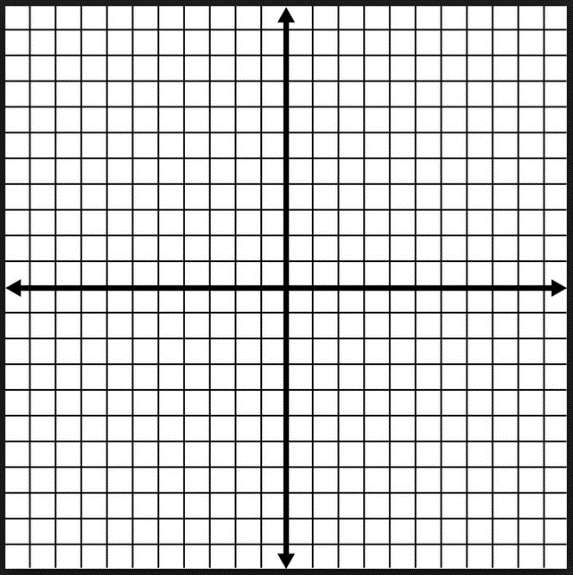 Example: Sketch a graph of the function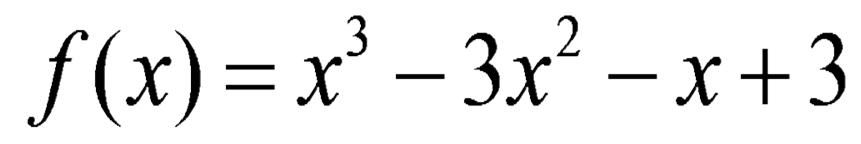 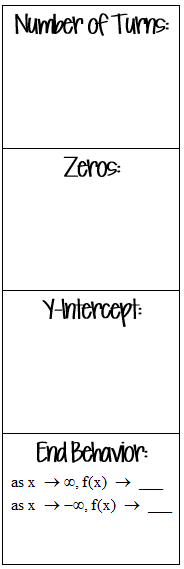 Example: Sketch a graph of the functionExample: Sketch a graph of the functionNumber of Turns*How many turns the graph has.________________ - __________End Behavior*What f(x) does as we choose larger positive (right side) and larger negative (left side) x-values.Finding Zeros*The values of x where the graph crosses the x-axis.*Remember your degree ______ = the number of solutions! So if all of the zeros DO NOT appear within the table, use ________________________ to divide out the zeros you can find and solve by (factoring, quadratic formula, square root method, or inverses) to find the rest.*If any of your “zeros” have ___________________________, the graph will “______________,” which creates a ___________________ at the _____________.*If any of your “zeros” turn out to be _______________________, then a ______________ occurs on the graph but _________________________________ cross the x-axis.Y-Intercept*The point where the graph crosses the y-axis. The y-int. is always written as the point (0, y).To calculate the y-intercept, plug in ZERO for x and simplify.        HINT: This should result in the ________________ value of the polynomial.Number of Turns:Zeros:Y-Intercept:End Behavior: